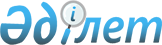 О весении изменений в решение Жанаозенского городского маслихата от 21 декабря 2016 года № 8/96 "О городском бюджете на 2017 - 2019 годы"Решение Жанаозенского городского маслихата Мангистауской области от 17 марта 2017 года № 9/120. Зарегистрировано Департаментом юстиции Мангистауской области 5 апреля 2017 года № 3312      Примечание РЦПИ.

      В тексте документа сохранена пунктуация и орфография оригинала.

      В соответствии с Бюджетным кодексом Республики Казахстан от 4 декабря 2008 года, Законом Республики Казахстан от 23 января 2001 года "О местном государственном управлении и самоуправлении в Республике Казахстан" и решением Мангистауского областного маслихата от 3 марта 2017 года № 7/104 "О внесении изменений и дополнений в решение областного маслихата от 8 декабря 2016 года № 6/65 "Об областном бюджете на 2017 - 2019 годы" (зарегистрировано в Реестре государственной регистрации нормативных правовых актов за № 3291) Жанаозенский городской маслихат РЕШИЛ:

      1. Внести в решение Жанаозенского городского маслихата от 21 декабря 2016 года № 8/96 "О городском бюджете на 2017 - 2019 годы" (зарегистрировано в Реестре государственной регистрации нормативных правовых актов за № 3240, опубликовано в Эталонном контрольном банке нормативных правовых актов Республики Казахстан от 18 января 2017 года) следующие изменения:

      пункт 1 указанного решения изложить в новой редакции следующего содержания:

      "1. Утвердить городской бюджет на 2017 - 2019 годы согласно приложению, в том числе на 2017 год в следующих объемах:

      доходы – 14 400 332 тысяч тенге, в том числе по:

      налоговым поступлениям – 14 167 286 тысяч тенге;

      неналоговым поступлениям – 44 580 тысяч тенге;

      поступлениям от продажи основного капитала – 115 557 тысяч тенге;

       поступлениям трансфертов – 72 909 тысяч тенге;

      затраты – 14 467 619 тысяч тенге;

      3) чистое бюджетное кредитование – 39 602 тысяч тенге, в том числе:

      бюджетные кредиты – 40 842 тысяч тенге;

      погашение бюджетных кредитов – 1 240 тысяч тенге;

      сальдо по операциям с финансовыми активами – 0 тенге, в том числе:

      приобретение финансовых активов – 0 тенге;

      поступления от продажи финансовых активов государства – 0 тенге; 

      5) дефицит (профицит) бюджета – 106 889 тысяч тенге;

      6) финансирование дефицита (использование профицита) бюджета – 106 889 тысяч тенге;

      поступление займов – 40 842 тысяч тенге;

      погашение займов – 1 240 тысяч тенге;

      используемые остатки бюджетных средств – 67 287 тенге.";

      в пункте 2: 

      подпункт 1) изложить в новой редакции:

      "1) индивидуальный подоходный налог с доходов, облагаемых у источника выплаты – 45,6 процентов;";

      подпункт 4) изложить в новой редакций:

      "4) социальный налог – 45,7 процентов.".

      Приложение 1 к указанному решению изложить в новой редакции согласно приложению к настоящему решению.

      2. Контроль за исполнением настоящего решения возложить на постоянную комиссию Жанаозенского городского маслихата по вопросам социально - экономическое развития, бюджета, строительства, промышленности, жилищное и коммунальное хозяйства, транспорта и предпринимательства (председатель комиссии Утеев Е.).

      3. Государственному учреждению "Аппарат Жанаозенского городского маслихата" (руководитель аппарата Ермуханов А.) обеспечить государственную регистрацию настоящего решения в органах юстиции, его официальное опубликование в Эталонном контрольном банке нормативных правовых актов Республики Казахстан и в средствах массовой информации.

      4. Настоящее решение вводится в действие с 1 января 2017 года.



       "СОГЛАСОВАНО"

      Руководитель государственного учреждения 

      "Жанаозенский городской отдел экономики и 

      финансов"

      Джантлеуова Р. 

      "18" март 2017 год

 Городской бюджет на 2017 год
					© 2012. РГП на ПХВ «Институт законодательства и правовой информации Республики Казахстан» Министерства юстиции Республики Казахстан
				
      Председатель сессии,

      секретарь городского маслихата

Мынбай С.
Приложениек решению Жанаозенского городскогомаслихата от 17 марта 2017 года № 9/120 Категория

Категория

Категория

Наименование

Сумма, тысяч тенге

Класс

Класс

Наименование

Сумма, тысяч тенге

Подкласс

Наименование

Сумма, тысяч тенге

1

1

1

2

3

1. ДОХОДЫ

14 400 332

1

Налоговые поступления

14 167 286

01

Подоходный налог

6 439 064

2

Индивидуальный подоходный налог

6 439 064

03

Социальный налог

5 743 283

1

Социальный налог

5 743 283

04

Налоги на собственность

1 703 475

1

Налоги на имущество

1 220 881

3

Земельный налог

39 282

4

Налог на транспортные средства

443 312

05

Внутренние налоги на товары, работы и услуги

246 751

2

Акцизы

9 489

3

Поступления за использование природных и других ресурсов

132 355

4

Сборы за ведение предпринимательской и профессиональной деятельности

102 497

5

Налог на игорный бизнес

2 410

08

Обязательные платежи, взимаемые за совершение юридически значимых действий и (или) выдачу документов уполномоченными на то государственными органами или должностными лицами

34 713

1

Государственная пошлина

34 713

2

Неналоговые поступления

44 580

01

Доходы от государственной собственности

37 401

1

Поступления части чистого дохода государственных предприятий

258

5

Доходы от аренды имущества, находящегося в государственной собственности

37 129

7

Вознаграждения по кредитам, выданным из государственного бюджета

14

04

Штрафы, пени, санкции, взыскания, налагаемые государственными учреждениями, финансируемыми из государственного бюджета, а также содержащимися и финансируемыми из бюджета (сметы расходов) Национального Банка Республики Казахстан 

245

1

Штрафы, пени, санкции, взыскания, налагаемые государственными учреждениями, финансируемыми из государственного бюджета, а также содержащимися и финансируемыми из бюджета (сметы расходов) Национального Банка Республики Казахстан, за исключением поступлений от организаций нефтяного сектора 

245

06

Прочие неналоговые поступления

6 934

1

Прочие неналоговые поступления

6 934

3

Поступления от продажи основного капитала

115 557

01

Продажа государственного имущества, закрепленного за государственными учреждениями

13 150

1

Продажа государственного имущества, закрепленного за государственными учреждениями

13 150

03

Продажа земли и нематериальных активов

102 407

1

Продажа земли 

81 800

2

Продажа нематериальных активов

 20 607

4

Поступления трансфертов

72 909

02

Трансферты из вышестоящих органов государственного управления

72 909

2

Трансферты из областного бюджета

72 909

Функциональная группа

Функциональная группа

Функциональная группа

Наименование

Сумма, тысяч тенге

Администратор бюджетных программ

Администратор бюджетных программ

Наименование

Сумма, тысяч тенге

Бюджет

ная програм

ма

Наименование

Сумма, тысяч тенге

1

1

1

2

3

2. ЗАТРАТЫ

14 467 619

01

Государственные услуги общего характера

294 562

112

Аппарат маслихата района (города областного значения)

22 516

001

Услуги по обеспечению деятельности маслихата района (города областного значения)

22 516

122

Аппарат акима района (города областного значения)

134 632

001

Услуги по обеспечению деятельности акима района (города областного значения)

134 632

Аппарат акима села Тенге

31 756

123

Аппарат акима района в городе, города районного значения, поселка, села, сельского округа

31 756

001

Услуги по обеспечению деятельности акима района в городе, города районного значения, поселка, села, сельского округа

31 756

Аппарат акима села Кызылсай

22 398

123

Аппарат акима района в городе, города районного значения, поселка, села, сельского округа

22 398

001

Услуги по обеспечению деятельности акима района в городе, города районного значения, поселка, села, сельского округа

22 398

Аппарат акима села Рахат

 35 606

123

Аппарат акима района в городе, города районного значения, поселка, села, сельского округа

 35 606

001

Услуги по обеспечению деятельности акима района в городе, города районного значения, поселка, села, сельского округа

35 606

459

Отдел экономики и финансов района (города областного значения)

47 654

001

Услуги по реализации государственной политики в области формирования и развития экономической политики, государственного планирования, исполнения бюджета и управления коммунальной собственностью района (города областного значения)

46 654

 

010

Приватизация, управление коммунальным имуществом, постприватизационная деятельность и регулирование споров, связанных с этим

1 000

02

Оборона

25 089

122

Аппарат акима района (города областного значения)

25 089

005

Мероприятия в рамках исполнения всеобщей воинской обязанности

25 089

03

Общественный порядок, безопасность, правовая, судебная, уголовно-исполнительная деятельность

 57 215

485

Отдел пассажирского транспорта и автомобильных дорог района (города областного значения)

30 705

021

Обеспечение безопасности дорожного движения в населенных пунктах

30 705

499

Отдел регистрации актов гражданского состояния района (города областного значения)

26 510

001

 

Услуги по реализации государственной политики на местном уровне в области регистрации актов гражданского состояния

26 510

 

04

Образование

8 239 048

Аппарат акима села Тенге

246 130

123

Аппарат акима района в городе, города районного значения, поселка, села, сельского округа

246 130

004

Обеспечение деятельности организаций дошкольного воспитания и обучения

140 816

041

Реализация государственного образовательного заказа в дошкольных организациях образования

105 314

Аппарат акима села Кызылсай

158 454

123

Аппарат акима района в городе, города районного значения, поселка, села, сельского округа

158 454

004

Обеспечение деятельности организаций дошкольного воспитания и обучения

55 264

041

Реализация государственного образовательного заказа в дошкольных организациях образования

103 190

Аппарат акима села Рахат

 361 531

123

Аппарат акима района в городе, города районного значения, поселка, села, сельского округа

 361 531

041

Реализация государственного образовательного заказа в дошкольных организациях образования

 361 531

464

Отдел образования района (города областного значения)

7 116 759

001

Услуги по реализации государственной политики на местном уровне в области образования 

44 690

 

003

Общеобразовательное обучение

5 322 357

005

 

Приобретение и доставка учебников, учебно-методических комплексов для государственных учреждений образования района (города областного значения)

198 261

006

Дополнительное образование для детей

213 089

009

Обеспечение деятельности организаций дошкольного воспитания и обучения

593 112

015

Ежемесячные выплаты денежных средств опекунам (попечителям) на содержание ребенка-сироты (детей-сирот), и ребенка (детей), оставшегося без попечения родителей

28 890

022

Выплата единовременных денежных средств казахстанским гражданам, усыновившим (удочерившим) ребенка (детей)-сироту и ребенка (детей), оставшегося без попечения родителей

1 000

040

Реализация государственного образовательного заказа в дошкольных организациях образования      

662 962

067

Капитальные расходы подведомственных государственных учреждений и организаций

52 398

465

Отдел физической культуры и спорта района (города областного значения)

339 079

017

Дополнительное образование для детей и юношества по спорту

339 079

467

Отдел строительства района (города областного значения)

17 095

024

Строительство и реконструкция объектов начального, основного среднего и общего среднего образования

17 095

06

Социальная помощь и социальное обеспечение

1 256 116

451

Отдел занятости и социальных программ района (города областного значения)

1 246 148

001

Услуги по реализации государственной политики на местном уровне в области обеспечения занятости и реализации социальных программ для населения

44 782

002

Программа занятости

479 150

004

Оказание социальной помощи на приобретение топлива специалистам здравоохранения, образования, социального обеспечения, культуры, спорта и ветеринарии в сельской местности в соответствии с законодательством Республики Казахстан

14 520

005

Государственная адресная социальная помощь

6 480

006

Оказание жилищной помощи

2 808

007

Социальная помощь отдельным категориям нуждающихся граждан по решениям местных представительных органов

484 092 

010

Материальное обеспечение детей-инвалидов, воспитывающихся и обучающихся на дому

11 027

011

Оплата услуг по зачислению, выплате и доставке пособий и других социальных выплат

2 170

014

Оказание социальной помощи нуждающимся гражданам на дому

29 275

016

Государственные пособия на детей до 18 лет

13 488

017

Обеспечение нуждающихся инвалидов обязательными гигиеническими средствами и предоставление услуг специалистами жестового языка, индивидуальными помощниками в соответствии с индивидуальной программой реабилитации инвалида

 

100 748

 

023

Обеспечение деятельности центров занятости населения

30 301

025

Внедрение обусловленной денежной помощи по проекту "Өрлеу"

27 307

464

Отдел образования района (города областного значения)

9 146

030

Содержание ребенка (детей), переданного патронатным воспитателям

9 146

485

Отдел пассажирского транспорта и автомобильных дорог района (города областного значения)

822 

050

Реализация Плана мероприятий по обеспечению прав и улучшению качества жизни инвалидов в Республике Казахстан на 2012-2018 годы

822

07

Жилищно-коммунальное хозяйство

3 569 673

Аппарат акима села Тенге

64 426

123

Аппарат акима района в городе, города районного значения, поселка, села, сельского округа

64 426

008

Освещение улиц населенных пунктов

24 000

009

Обеспечение санитарии населенных пунктов

32 000

011

Благоустройство и озеленение населенных пунктов

8 426

Аппарат акима села Кызылсай

34 046

123

Аппарат акима района в городе, города районного значения, поселка, села, сельского округа

34 046

008

Освещение улиц населенных пунктов

14 000

009

Обеспечение санитарии населенных пунктов

14 500

011

Благоустройство и озеленение населенных пунктов

5 546

Аппарат акима села Рахат

169 552

123

Аппарат акима района в городе, города районного значения, поселка, села, сельского округа

169 552

008

Освещение улиц населенных пунктов

72 000

009

Обеспечение санитарии населенных пунктов

88 500

011

Благоустройство и озеленение населенных пунктов

9 052

467

Отдел строительства района (города областного значения)

785 668

003

Проектирование и (или) строительство, реконструкция жилья коммунального жилищного фонда

7 600

004

Проектирование, развитие и (или) обустройство инженерно-коммуникационной инфраструктуры

269 426

005 

Развитие коммунального хозяйства

106 169

006

Развитие системы водоснабжения и водоотведения

402 473

487

Отдел жилищно-коммунального хозяйства и жилищной инспекции района (города областного значения)

2 515 981

001

 

Услуги по реализации государственной политики на местном уровне в области жилищно-коммунального хозяйства и жилищного фонда

101 275

006

Обеспечение жильем отдельных категорий граждан

643 800

008

Мероприятия, направленные на поддержание сейсмоустойчивости жилых зданий, расположенных в сейсмоопасных регионах Республики Казахстан

1 327

016

Функционирование системы водоснабжения и водоотведения

39 743

 017

Обеспечение санитарии населенных пунктов

727 937

025

Освещение улиц в населенных пунктах

154 261

029

Развитие системы водоснабжения и водоотведения

335

030

Благоустройство и озеленение населенных пунктов

686 253

031

Содержание мест захоронений и захоронение безродных

150

032

Капитальные расходы подведомственных государственных учреждений и организаций

160 900

08

Культура, спорт, туризм и информационное пространство

465 063

Аппарат акима села Тенге

36 197

123

Аппарат акима района в городе, города районного значения, поселка, села, сельского округа

36 197

006

Поддержка культурно-досуговой работы на местном уровне

36 197

Аппарат акима села Кызылсай

31 354

123

Аппарат акима района в городе, города районного значения, поселка, села, сельского округа

31 354

006

Поддержка культурно-досуговой работы на местном уровне

31 354

455

Отдел культуры и развития языков района (города областного значения)

203 150

001

Услуги по реализации государственной политики на местном уровне в области развития языков и культуры

18 645

 

003

Поддержка культурно-досуговой работы

140 799

006

Функционирование районных (городских) библиотек

42 406

032

Капитальные расходы подведомственных государственных учреждений и организаций

1 300

456

Отдел внутренней политики района (города областного значения)

81 085

001

Услуги по реализации государственной политики на местном уровне в области информации, укрепления государственности и формирования социального оптимизма граждан

24 379

002

Услуги по проведению государственной информационной политики

23 752

003

Реализация мероприятий в сфере молодежной политики

32 954

465

Отдел физической культуры и спорта района (города областного значения)

40 155

001

Услуги по реализации государственной политики на местном уровне в сфере физической культуры и спорта

11 361

006

Проведение спортивных соревнований на районном (города областного значения) уровне

12 299

007

Подготовка и участие членов сборных команд района (города областного значения) по различным видам спорта на областных спортивных соревнованиях

16 495

467

Отдел строительства района (города областного значения)

73 122

008

Развитие объектов спорта

6 312

023

Развитие объектов туризма

 66 810

09

Топливно-энергетический комплекс и недропользование

152 148

467

Отдел строительства района (города областного значения)

152 148

009

Развитие теплоэнергетической системы

152 148

10

Сельское, водное, лесное, рыбное хозяйство, особо охраняемые природные территории, охрана окружающей среды и животного мира, земельные отношения

91 722

459

Отдел экономики и финансов района (города областного значения)

9 690

099

Реализация мер по оказанию социальной поддержки специалистов

9 690

463

Отдел земельных отношений района (города областного значения)

30 472

001

Услуги по реализации государственной политики в области регулирования земельных отношений на территории района (города областного значения)

15 398

004

Организация работ по зонированию земель

15 074

474

Отдел сельского хозяйства и ветеринарии района (города областного значения)

51 560

001

 

Услуги по реализации государственной политики на местном уровне в сфере сельского хозяйства и ветеринарии 

46 085

006

Организация санитарного убоя больных животных

375

007

Организация отлова и уничтожения бродячих собак и кошек

4 500

012

Проведение мероприятий по идентификации сельскохозяйственных животных 

600

11

Промышленность, архитектурная, градостроительная и строительная деятельность

48 125

467

Отдел строительства района (города областного значения)

35 034

001

 

Услуги по реализации государственной политики на местном уровне в области строительства 

34 684

 

017

Капитальные расходы государственного органа

350

468

Отдел архитектуры и градостроительства района (города областного значения)

13 091

001

Услуги по реализации государственной политики в области архитектуры и градостроительства на местном уровне 

13 091

12

Транспорт и коммуникации

 99 307

485

Отдел пассажирского транспорта и автомобильных дорог района (города областного значения)

 99 307

001

Услуги по реализации государственной политики на местном уровне в области пассажирского транспорта и автомобильных дорог 

16 283

022

Развитие транспортной инфраструктуры

64 231

023

Обеспечение функционирования автомобильных дорог

18 793

13

Прочие

60 138

459

Отдел экономики и финансов района (города областного значения)

20 400

012

Резерв местного исполнительного органа района (города областного значения) 

20 400

469

Отдел предпринимательства района (города областного значения)

39 738

001

Услуги по реализации государственной политики на местном уровне в области развития предпринимательства

19 738

003 

Поддержка предпринимательской деятельности

20 000

14

Обслуживание долга

14

459

Отдел экономики и финансов района (города областного значения)

14

021

Обслуживание долга местных исполнительных органов по выплате вознаграждений и иных платежей по займам из областного бюджета

14

15

Трансферты

109 399

459

Отдел экономики и финансов района (города областного значения)

109 399

006

Возврат неиспользованных (недоиспользованных) целевых трансфертов

105 423

051

Трансферты органам местного самоуправления

 

3 976

Функциональная группа

Функциональная группа

Функциональная группа

Наименование

Сумма, тысяч тенге

Администратор бюджетных программ

Администратор бюджетных программ

Наименование

Сумма, тысяч тенге

Бюджет

ная програм

ма

Наименование

Сумма, тысяч тенге

1

1

1

2

3

3. ЧИСТОЕ БЮДЖЕТНОЕ КРЕДИТОВАНИЕ

39 602

Бюджетные кредиты

40 842

10

Сельское, водное, лесное, рыбное хозяйство, особо охраняемые природные территории, охрана окружающей среды и животного мира, земельные отношения

40 842

459

Отдел экономики и финансов района (города областного значения)

40 842

018

Бюджетные кредиты для реализации мер социальной поддержки специалистов

 

40 842

Категория

Категория

Категория

Наименование

Сумма, тысяч тенге

Класс

Класс

Наименование

Сумма, тысяч тенге

Подкласс

Наименование

Сумма, тысяч тенге

1

1

1

2

3

Погашение бюджетных кредитов

 1 240

5

Погашение бюджетных кредитов

 1 240

01

Погашение бюджетных кредитов

1 240

1

Погашение бюджетных кредитов, выданных из государственного бюджета

 

 1 240

4. САЛЬДО ПО ОПЕРАЦИЯМ С ФИНАНСОВЫМИ АКТИВАМИ

0

Приобретение финансовых активов

0

Поступления от продажи финансовых активов государства

 

0

5. ДЕФИЦИТ (ПРОФИЦИТ) БЮДЖЕТА

 

- 106 889

Категория

Категория

Категория

Наименование

Сумма, тысяч тенге

Класс

Класс

Наименование

Сумма, тысяч тенге

Подкласс

Наименование

Сумма, тысяч тенге

1

1

1

2

3

6. ФИНАНСИРОВАНИЕ ДЕФИЦИТА (ИСПОЛЬЗОВАНИЕ ПРОФИЦИТА) БЮДЖЕТА

106 889

Поступления займов

40 842

7

Поступления займов

40 842

01

Внутренние государственные займы

40 842

2

Договоры займа

 

40 842

Функциональная группа

Функциональная группа

Функциональная группа

Наименование

Сумма, тысяч тенге

Администратор бюджетных программ

Администратор бюджетных программ

Наименование

Сумма, тысяч тенге

Бюджет

ная програм

ма

Наименование

Сумма, тысяч тенге

1

1

1

2

3

Погашение займов

 1 240

16

Погашение займов

1 240

459

Отдел экономики и финансов района (города областного значения)

1 240

005

Погашение долга местного исполнительного органа перед вышестоящим бюджетом

 

1 240

Категория

Категория

Категория

Наименование

Сумма, тысяч тенге

Класс

Класс

Наименование

Сумма, тысяч тенге

Подкласс

Наименование

Сумма, тысяч тенге

1

1

1

2

3

Используемые остатки бюджетных средств 

67 287 

8

Используемые остатки бюджетных средств 

67 287 

01

Остатки бюджетных средств 

67 287 

1

Свободные остатки бюджетных средств 

67 287

